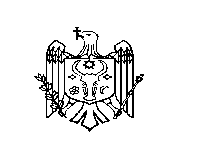 REPUBLICA MOLDOVACONSILIUL RAIONAL ŞTEFAN VODĂDECIZIE nr. 4/18din 19 septembrie 2019 Cu privire la suspendarea din funcţie a vicepreședintelui raionuluiÎn temeiul declarației dlui Alexandru Pavlicenco, vicepreşedinte al raionului Ștefan Vodă, privind suspendarea din funcţia deţinută, din data înregistrării în calitate de concurent electoral, pentru alegerile locale generale din 20 octombrie 2019;În conformitate cu prevederile art. 13 alin. (3), lit. c) din Codul Electoral al Republicii Moldova nr. 1381 – XIII din 21 noiembrie 1997, cu modificările și completările ulterioare;În baza art. 43 alin. (2) şi art. 46 din Legea nr. 436 – XVI din 28 decembrie 2006 privind administraţia publică locală, Consiliul raional Ștefan Vodă DECIDE:1. Se suspendă activitatea dlui Alexandru Pavlicenco din funcţia de vicepreşedinte al raionului Ștefan Vodă, din data înregistrării în calitate de concurent electoral, pentru alegerile locale generale din 20 octombrie 2019, până la data de 21 octombrie 2019, în caz de participare în turul doi al scrutinului, suspendarea va dura până la data de 04 noiembrie 2019, inclusiv.2. Prezenta decizie se aduce la cunoştinţă:Oficiului teritorial Căuşeni al Cancelariei de Stat;Aparatului preşedintelui raionului;Persoanei vizate;Prin publicare pe pagina web a Consiliului raional Ștefan Vodă. Preşedintele şedinţei                                                                                  Vasile Maxim Contrasemnează:          Secretarul Consiliului raional                                                                   Ion Ţurcan